ภาคผนวก ขการออกแบบการติดตั้งอุปกรณ์การออกแบบการเดินสายเพาเวอร์มิเตอร์และความปลอดภัย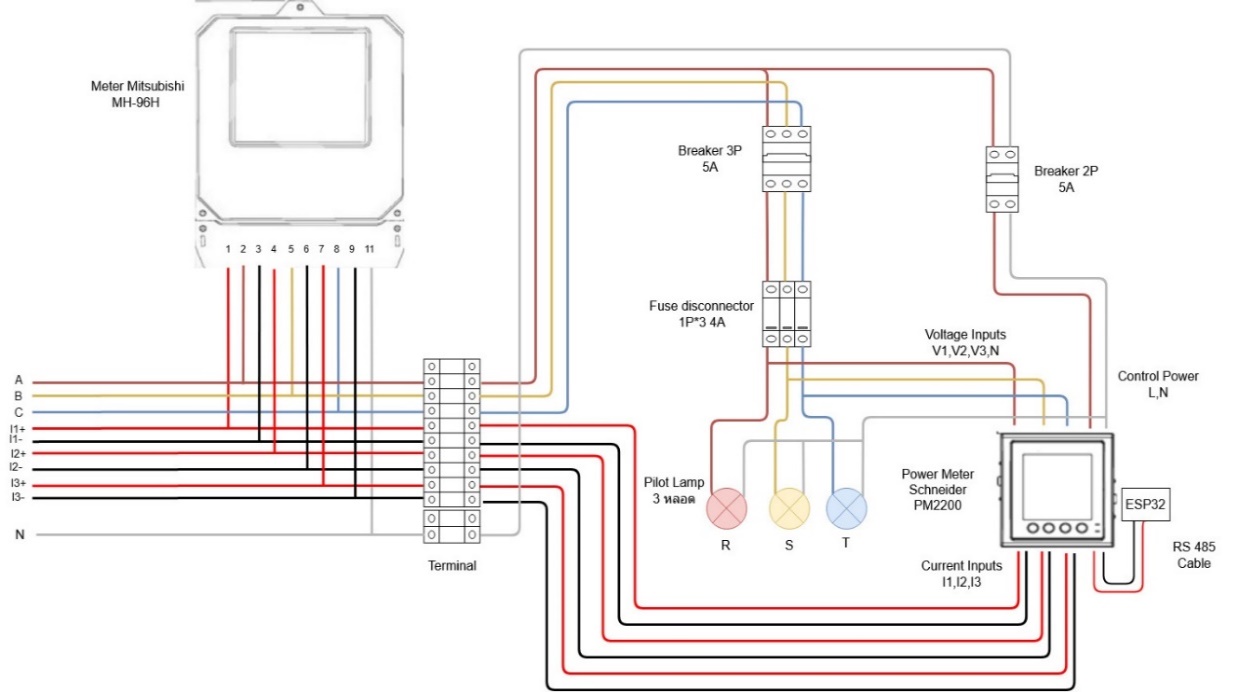 ภาพที่ ข-1 โครงสร้างการเดินสายเพาเวอร์มิเตอร์และความปลอดภัยการออกแบบการต่อใช้งานโนดเอ็มซียู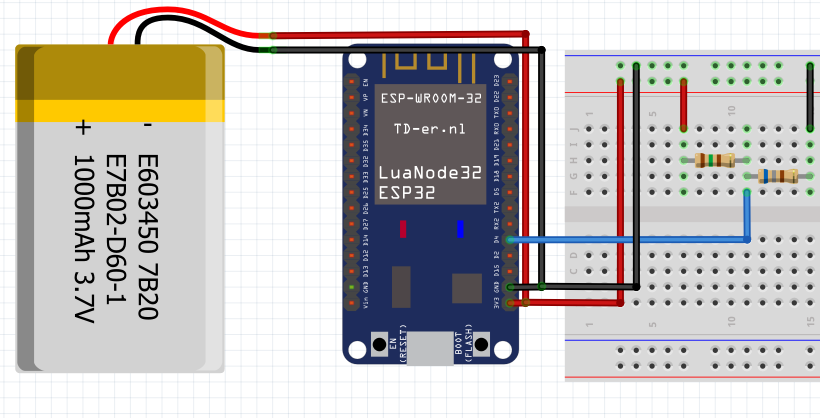 ภาพที่ ข-2 การต่อใช้งานระหว่าง Li-Ion Battery 18650 2500mAh กับ ESP32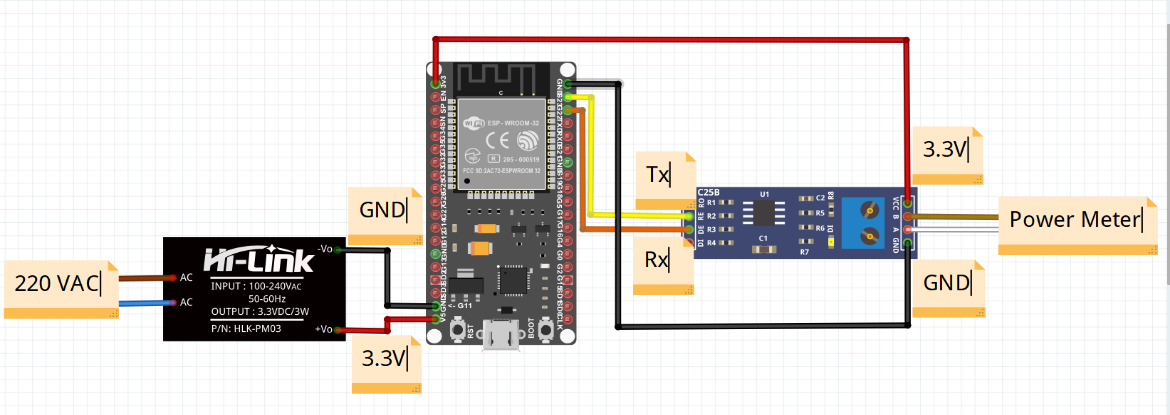 ภาพที่ ข-3 การต่อใช้งานระหว่าง TTL to RS 485 กับ ESP32 และชุดแหล่งจ่ายไฟ